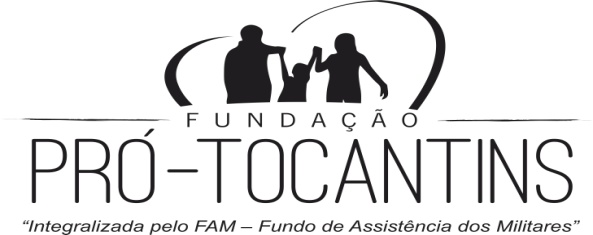 ANEXO IICRITÉRIOS PARA ANÁLISE DE ENTREVISTAParâmetros avaliadosPontuação1. Iniciativa e comportamento proativo no âmbito de Trabalho20 pontos 2. Capacidade Física Funcional 20 pontos3. Capacidade Administrativa/Organização10 pontos4. Capacidade de expressar bem as experiências relatadas no currículo10 pontosPONTUAÇÃO MÁXIMA60 pontos